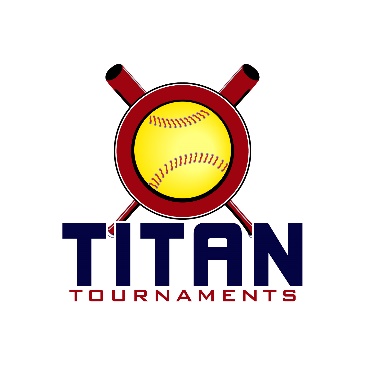 	Thanks for playing ball with Titan!	
Park Address: Coal Mountain Park – 3560 Settingdown Rd, Cumming, GA

Format: 3 seeding games + single elimination bracket playDirector: David (601)-573-3669Roster and Waiver Forms must be submitted to the onsite director upon arrival and birth certificates must be available on site in each head coach’s folder.Entry Fee - $335
Team Gate Fee - $120
Sanction $35 if unpaid in 2020Please check out the How much does my team owe document.Run rule is 12 after 3, 10 after 4, 8 after 5. Games are 7 innings if time permits.Pitching rule changes for 2020 – 1. The pitcher’s pivot foot shall maintain contact with the pitcher’s plate until the forward step. Note: a pitcher may now take a step back with the non-pivot foot from the plate prior, during, or after the hands are brought together. 
2. Illegal Pitch – Is a ball on the batter. Note: Runners will no longer be advanced one base without liability to be put out.The on deck circle is on your dugout side. If you are uncomfortable with your player being that close to the batter, you may have them warm up further down the dugout, but they must remain on your dugout side.
Headfirst slides are allowed, faking a bunt and pulling back to swing is allowed.Runners must make an attempt to avoid contact, but do not have to slide.
Warm Up Pitches – 5 pitches between innings or 1 minute, whichever comes first.Coaches – one defensive coach is allowed to sit on a bucket or stand directly outside of the dugout for the purpose of calling pitches. Two offensive coaches are allowed, one at third base, one at first base.
Offensive: One offensive timeout is allowed per inning.
Defensive: Three defensive timeouts are allowed during a seven inning game. On the fourth and each additional defensive timeout, the pitcher must be removed from the pitching position for the duration of the game. In the event of extra innings, one defensive timeout per inning is allowed.
An ejection will result in removal from the current game, and an additional one game suspension. Flagrant violations are subject to further suspension at the discretion of the onsite director.
*10U Schedule*Seeding games starting  with 1:15 and 1:30 are 60 minutes and Bracket Games are 75 minutes finish the inning*Please be prepared to play at least 15 minutes prior to your team’s scheduled start times**12U Schedule*Seeding games starting  with 1:15 are 60 minutes and Bracket Games are 75 minutes finish the inning*Please be prepared to play at least 15 minutes prior to your team’s scheduled start times*TimeFieldGroupTeamScoreTeam10U “B”10U “B”10U “B”10U “B”10U “B”10U “B”8:452SeedingGA Power 20107-1MC Cobras – Weis8:455SeedingGA Impact 20109-8AP Gold ‘1112:005SeedingGA Power 20103-5AP Gold ‘111:305SeedingMC Cobras – Weis4-13GA Impact 20102:455SeedingMC Cobras - WeisRain OutAP Gold ‘114:005SeedingGA Power 2010Rain OutGA Impact 20105:155Bracket1 SeedRain Out4 Seed6:455Bracket2 SeedRain Out3 Seed8:15
C-Ship5BracketWinner of 1 v 4Rain OutWinner of 2 v 310U “Rookie/C”10U “Rookie/C”10U “Rookie/C”10U “Rookie/C”10U “Rookie/C”10U “Rookie/C”8:453SeedingSharon Springs Spartans17-3GA Classics – Schlieman11:452SeedingTitans 201010-2Phenomenal Fastpitch11:453SeedingSuwanee Fastpitch4-6GA Classics – Whitley1:152SeedingTitans 20105-0GA Classics – Schlieman1:153SeedingSharon Springs Spartans9-6GA Classics – Whitley2:302SeedingPhenomenal FastpitchIncompleteGA Classics - Schlieman2:303SeedingSharon Springs SpartansIncompleteSuwanee Fastpitch3:452SeedingPhenomenal FastpitchRain OutGA Classics - Whitley3:453SeedingTitans 2010Rain OutSuwanee Fastpitch5:002Bracket4 SeedRain Out5 Seed5:003Bracket3 SeedRain Out6 Seed6:302BracketWinner of F2 4:15 GameRain Out1 Seed6:303BracketWinner of F3 4:15 GameRain Out2 Seed8:00C-Ship2BracketWinner of F2 5:50 GameRain OutWinner of F3 5:50 GameTimeFieldGroupTeamScoreTeam12U “B”12U “B”12U “B”12U “B”12U “B”12U “B”8:456SeedingAtlanta Flames 20087-11GA Scorcherz 2K911:456SeedingAP Gold 097-2Middle GA Elite 081:156SeedingGA Scorcherz 2K94-5Middle GA Elite 082:306SeedingAtlanta Flames 2008IncompleteAP Gold 093:456SeedingGA Scorcherz 2K9Rain OutAP Gold 093:457SeedingAtlanta Flames 2008Rain OutMiddle GA Elite 085:006Bracket1 SeedRain Out4 Seed6:306Bracket2 SeedRain Out3 Seed8:00
C-Ship6BracketWinner of 1 v 4Rain OutWinner of 2 v 312U “Rookie/C”12U “Rookie/C”12U “Rookie/C”12U “Rookie/C”12U “Rookie/C”12U “Rookie/C”8:457SeedingLady Combat4-2DHYS Red Devils8:458SeedingAtlanta Flames – Anderson3-15North GA Saints11:457SeedingDiamond Divas4-4GA Storm11:458SeedingAtlanta Flames – Anderson5-7DHYS Red Devils1:157SeedingLady Combat5-2GA Storm1:158SeedingNorth GA Saints0-1DHYS Red Devils2:307SeedingLady Combat2-3Diamond Divas2:308SeedingNorth GA Saints3-2GA Storm3:458SeedingAtlanta Flames – AndersonRain OutDiamond Divas5:007Bracket4 SeedRain Out5 Seed5:008Bracket3 SeedRain Out6 Seed6:307BracketWinner of F7 4:15 GameRain Out1 Seed6:308BracketWinner of F8 4:15 GameRain Out2 Seed8:00
C-Ship7BracketWinner of F7 5:50 GameRain OutWinner of F8 5:50 Game